Предоставление земельных участков в собственность бесплатно (готовит проекты решений Кабинета Министров Чувашской Республики о передаче религиозным организациям в собственность бесплатно земельных участков из земель сельскохозяйственного назначения, предоставленных религиозным организациям на праве постоянного (бессрочного) пользования до введения в действие Земельного кодекса Российской Федерации и предназначенных для сельскохозяйственного производства, при условии отсутствия у Министерства экономического развития и имущественных отношений Чувашской Республики информации о выявленных в рамках государственного земельного надзора и неустраненных нарушениях законодательства Российской Федерации при использовании таких земельных участков)Подача заявленияПроцесс подачи заявления состоит из следующих шагов:1.Заявитель выбирает на ЕПГУ услугу «Предоставление земельного участка, находящийся в государственной или муниципальной собственности, в собственность бесплатно». Данная услуга размещается в категории «Квартира, строительство и земля» каталога услуг (https://gosuslugi.ru/600209/1).В случае, если предоставление услуги реализовано в субъекте Российской Федерации через ЕПГУ, открывается страница с описанием услуги (карточка услуги) и активной кнопкой «Получить услугу».В случае, если предоставление услуги не реализовано в субъекте Российской Федерации через ЕПГУ, открывается страница с описанием услуги (карточка услуги). Кнопка «Получить услугу» отсутствует.2.Для получения услуги Заявитель должен авторизоваться в ЕСИА с одной из следующих ролей:Частное лицо (физическое лицо) с подтвержденной учетной записью;Индивидуальный предприниматель;Юридическое лицо.В зависимости от роли выполняется заполнение формы данными из профиля Заявителя в ЕСИА.3.Заявитель на странице услуги формы-концентратора по кнопке «Получить услугу» открывает интерактивную форму заявления.4.Заявитель заполняет интерактивную форму: вносит необходимые сведения и загружает копии необходимых документов (в отсканированном виде, в допустимом формате).5.Возможность подать заявление будет доступна только после ввода данных, во все поля, обязательные к заполнению.6.В интерактивной форме Заявитель выбирает из списка доступный орган, предоставляющий услугу на территории муниципального образования, в границах которого расположен земельный участок.7.Заявитель выполняет подачу заявления. ЕПГУ формирует запрос к ВИС – запрос с данными заявления.8.Вариант предоставления услуги формируется по результатам прохождения заявителем экспертной системы в интерактивной форме заявления (форме-концентраторе).Макеты интерактивной формыЭкран «Предоставление земельных участков в собственность бесплатно» (Экран приветствия)Экран отображается в следующем виде при загрузке формы: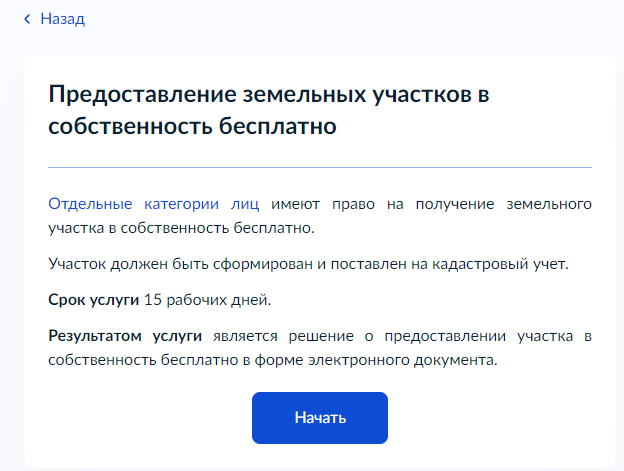 Экран «Кто обращается за услугой?»Экран отображается после экрана «Приветсвтие».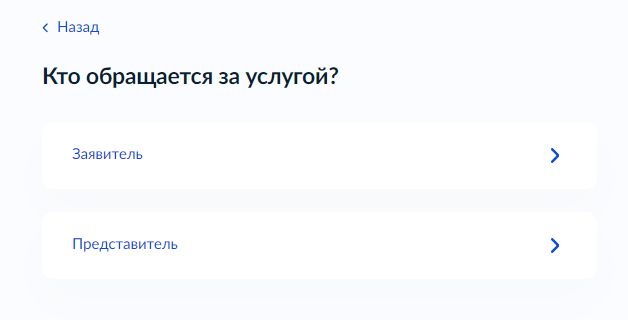 Если заявителем является физическое лицо, а также выбран тип заявителя «Заявитель», отображаются экраны со сведениями:Сведения о заявителе (заполняются автоматически из ЕСИА):-фамилия, имя, отчество;-дата рождения;-документ, удостоверяющий личность: наименование, серия и номер, дата выдачи, кем выдан, код подразделения.Контактный телефон заявителя (заполняется автоматически из ЕСИА)Электронная почта заявителя (заполняется автоматически из ЕСИА)Адрес регистрации заявителя (заполняется автоматически из ЕСИА)Если заявителем является физическое лицо, а также выбраны значения у типа заявителя «Представитель», отображаются экраны со сведениями: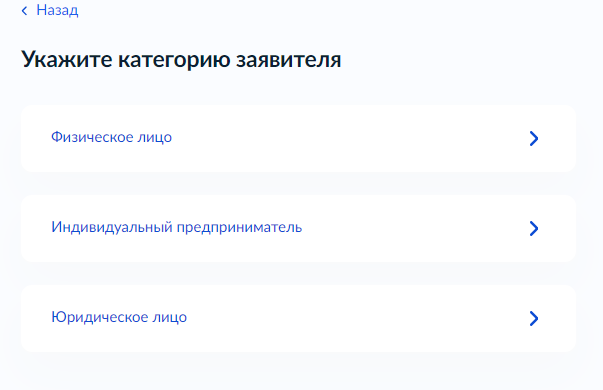 1. Сведения о представителе (заполняются автоматически из ЕСИА):-фамилия, имя, отчество;-дата рождения;-документ, удостоверяющий личность: наименование, серия и номер, дата выдачи, кем выдан, код подразделения.2. Контактный телефон представителя (заполняется автоматически из ЕСИА)3. Электронная почта представителя (заполняется автоматически из ЕСИА)4. Адрес регистрации представителя (заполняется автоматически из ЕСИА)5. Сведения о заявителе. Документ, удостоверяющий личность заявителя (только в случае, если заявитель – физическое лицо) (заполняются вручную).6. Загрузите документы – «Документ, подтверждающий полномочия представителя на подачу заявления от имени физического лица/индивидуального предпринимателя/юридического лица».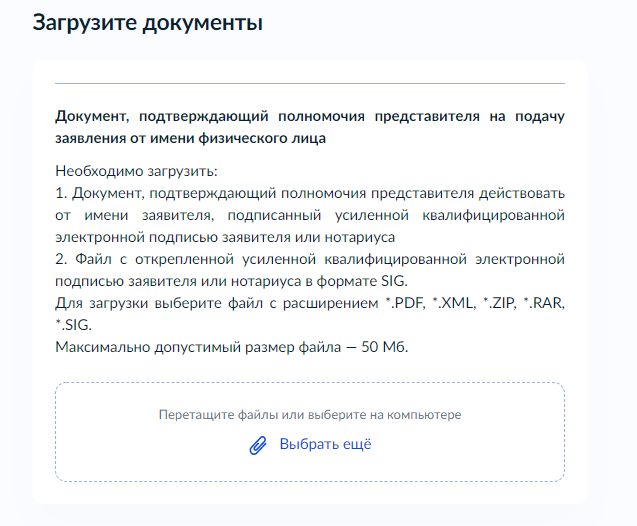 Если заявителем является индивидуальный предприниматель, а также выбран тип заявителя «Заявитель», отображаются экраны со сведениями:Сведения о заявителе (заполняются автоматически из ЕСИА):- полное наименование;- ОГРНИП;- ИНН;2. Контактный телефон заявителя (заполняется автоматически из ЕСИА)3. Электронная почта заявителя (заполняется автоматически из ЕСИА)4. Адрес регистрации заявителя (заполняется автоматически из ЕСИА)Если заявителем является индивидуальный предприниматель, а также выбран тип заявителя «Представитель», блок отображает:Сведения о представителе (заполняются автоматически из ЕСИА):- полное наименование;- ОГРНИП;- ИНН;Контактный телефон представителя (заполняется автоматически из ЕСИА)Электронная почта представителя (заполняется автоматически из ЕСИА)Адрес регистрации представителя (заполняется автоматически из ЕСИА) 5.  Сведения о заявителе. Документ, удостоверяющий личность заявителя (только в случае, если заявитель – физическое лицо) (заполняются вручную).6. Загрузите документы – «Документ, подтверждающий полномочия представителя на подачу заявления от имени физического лица/индивидуального предпринимателя/юридического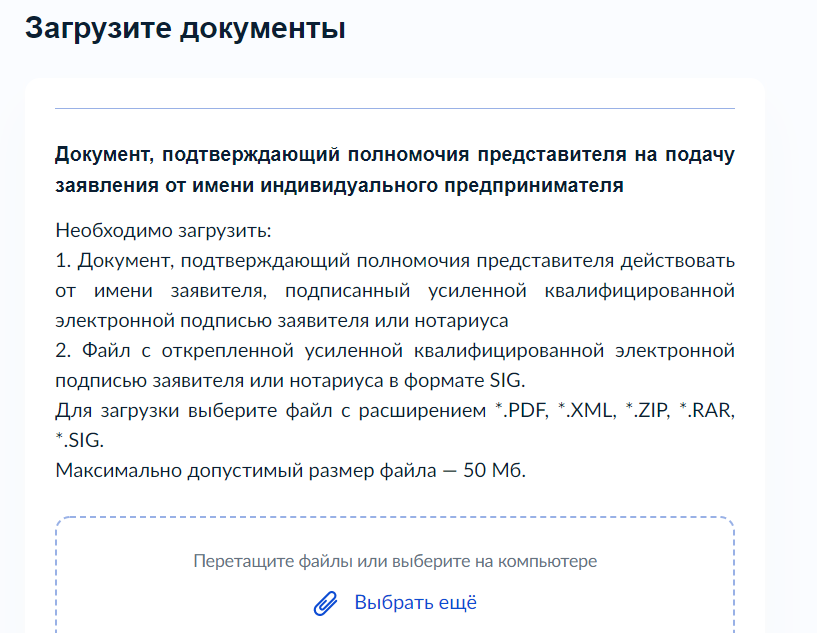 Если заявителем является юридическое лицо, экраны отображают следующие сведения:1. Сведения о заявителе (заполняются автоматически из ЕСИА):- полное наименование;- ОГРН;- ИНН.Контактный телефон заявителя (заполняются автоматически из ЕСИА);Электронная почта заявителя (заполняются автоматически из ЕСИА);Почтовый адрес заявителя (заполняются автоматически из ЕСИА).Сведения об уполномоченном лице:- фамилия, имя, отчество;- дата рождения;документ, удостоверяющий личность: наименование, серия и номер, дата выдачи, кем выдан, код подразделения.6. Контактный телефон уполномоченного лица7. Электронная почта уполномоченного лица8. Заявитель является иностранным юридическим лицом?- Юридическое лицо зарегистрировано в Российской Федерации;- Иностранное юридическое лицо.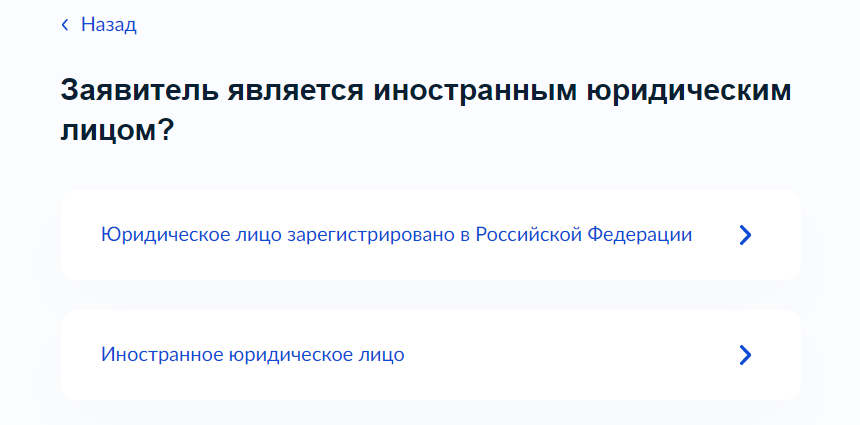 Загрузите документы – экран появляется, если на предыдущем экране был выбран вариант «Иностранное юридическое лицо» и позволяет заявителю загрузить: «Заверенный перевод на русский язык документов о государственной регистрации юридического лица в соответствии с законодательством иностранного государства».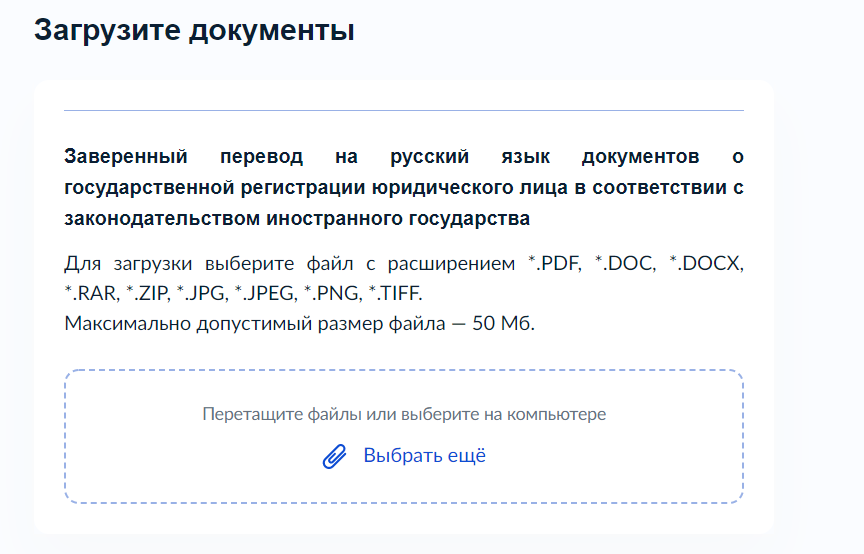 Если заявителем является юридическое лицо, а также выбран тип заявителя «Представитель», блок отображает:1.  Сведения о представителе (заполняются автоматически из ЕСИА):- полное наименование;- ОГРН;- ИНН;2.  Контактный телефон представителя (заполняется автоматически из ЕСИА)3.  Электронная почта представителя (заполняется автоматически из ЕСИА)4.  Почтовый адрес представителя (заполняется автоматически из ЕСИА) 5. Сведения об уполномоченном лице:фамилия, имя, отчество;дата рождения;документ, удостоверяющий личность: наименование, серия и номер, дата выдачи, кем выдан, код подразделения.7.  Контактный телефон уполномоченного лица8.  Электронная почта уполномоченного лица5.  Сведения о заявителе. Документ, удостоверяющий личность заявителя (только в случае, если заявитель – физическое лицо) (заполняются вручную).6. Загрузите документы – «Документ, подтверждающий полномочия представителя на подачу заявления от имени физического лица/индивидуального предпринимателя/юридическогоЭкран «Определение варианта предоставления услуги»Экран отображается после заполнения сведений о заявителе (и о представителе, если он есть). Набор элементов данного шага зависит от категории заявителя: Физическое лицо, Индивидуальный предприниматель или Юридическое лицо.Заявитель: Физическое лицоЭкран отображается в следующем виде в случае, если заявитель является физическим лицом.«К какой категории относится заявитель?» - экран позволяет выбрать категорию заявителя.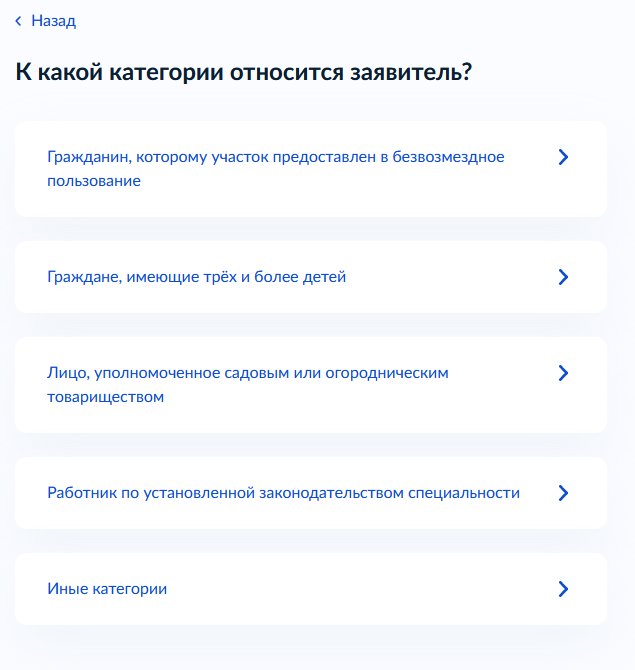 Некоторые категории заявителя содержат дополнительные экраны для предоставления необходимых сведений и подгрузки документов.При выборе категории «Граждане, имеющие трёх и более детей»:«Загрузите документы» - экран появляется, когда выбрана категория «Граждане, имеющие трёх и более детей», и позволяет заявителю загрузить «Документы, подтверждающие условия предоставления земельных участков в соответствии с законодательством субъектов Российской Федерации».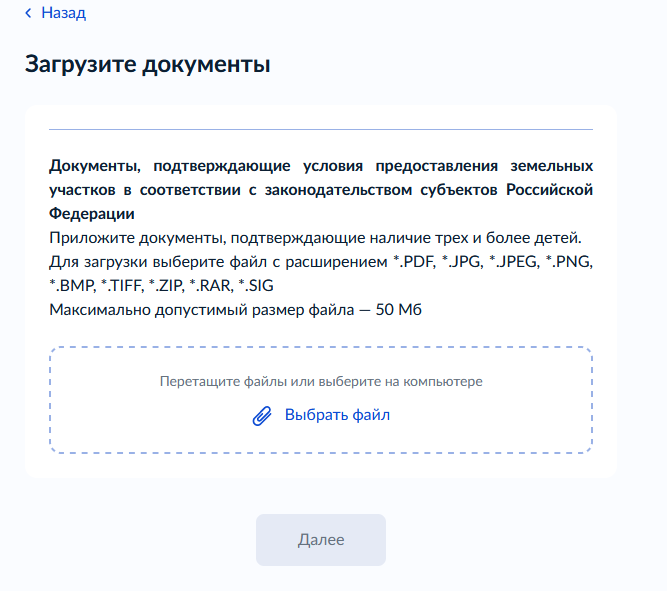 При выборе категории «Лицо, уполномоченное садовым или огородническим товариществом»:«Загрузите документы» - экран появляется, когда выбрана категория «Лицо, уполномоченное садовым или огородническим товариществом», и позволяет заявителю загрузить «Решение общего собрания членов садоводческого или огороднического некоммерческого товарищества о приобретении участка с указанием долей в праве общей долевой собственности».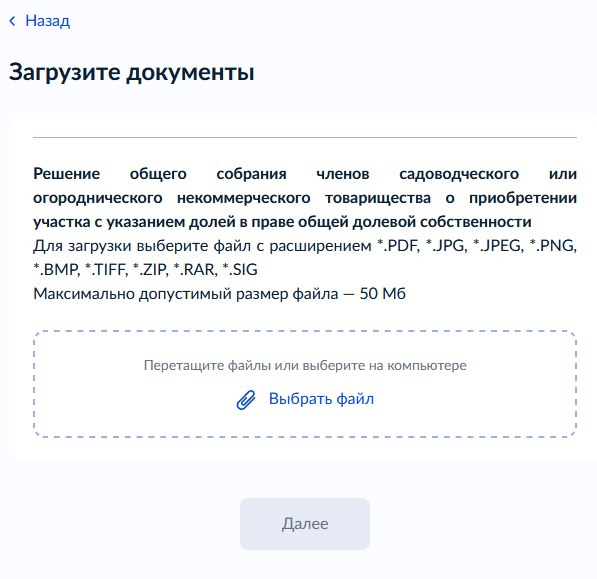 «Реквизиты утверждённого проекта межевания территории» - экран появляется после экрана «Загрузите документы» и позволяет заявителю внести сведения об утверждённом проекте межевания территории.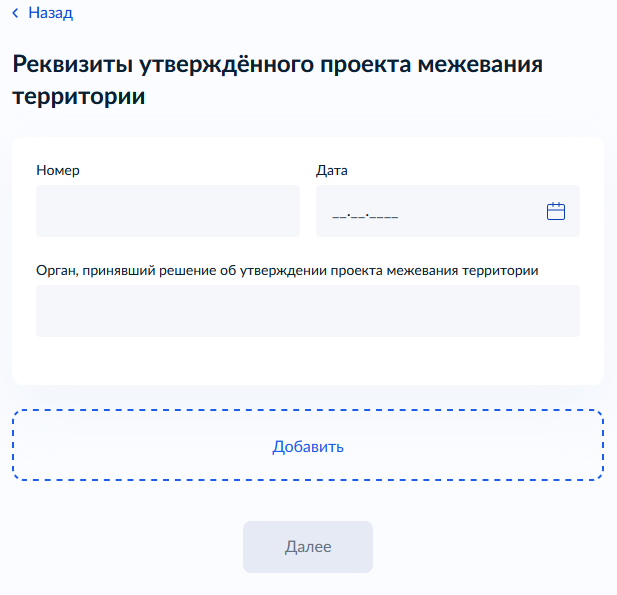 «Право на исходный земельный участок зарегистрировано в ЕГРН?» - экран появляется после экрана «Реквизиты утверждённого проекта межевания территории» позволяет выбрать заявителю один из двух вариантов: «Право зарегистрировано в ЕГРН» или «Право не зарегистрировано в ЕГРН».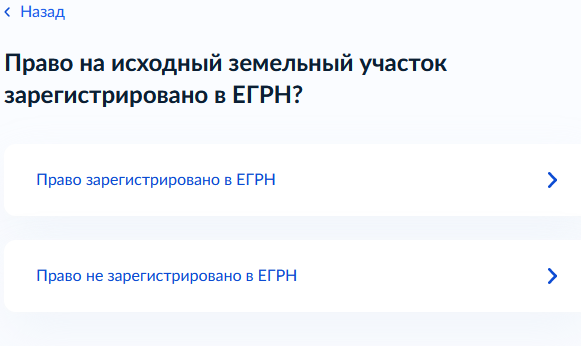 При выборе категории «Работник по установленной законодательством специальности»:«Загрузите документы» - экран появляется, когда выбрана категория «Работник по установленной законодательством специальности», и позволяет заявителю загрузить «Документы о трудовой деятельности».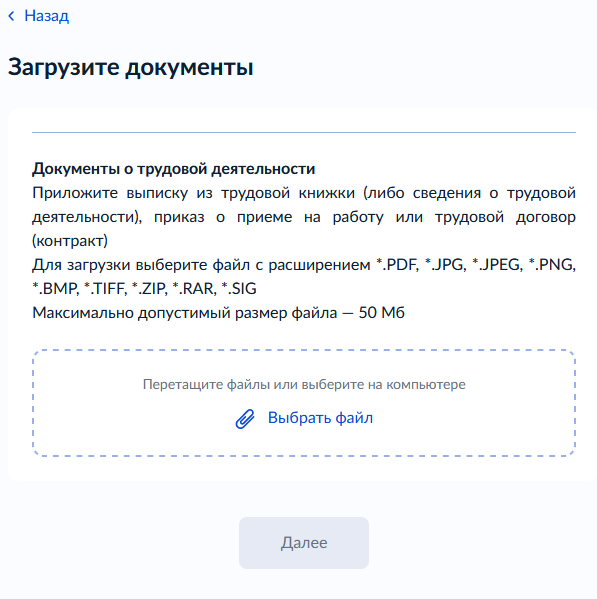 При выборе категории «Иные категории»:«Загрузите документы» - экран появляется, когда выбрана категория «Иные категории», и позволяет заявителю загрузить «Документы, подтверждающие право на приобретение земельного участка, установленные законодательством субъекта Российской Федерации или законодательством Российской Федерации».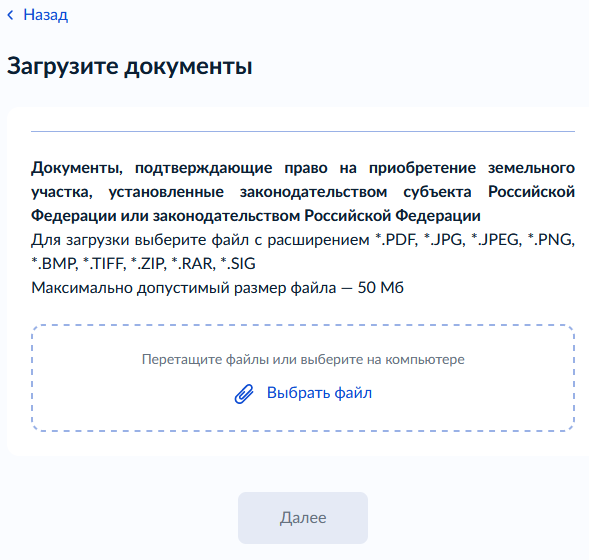 Заявитель: Индивидуальный предпринимательЭкран отображается в следующем виде в случае, если заявитель является индивидуальным предпринимателем.«К какой категории относится заявитель?» - экран позволяет выбрать категорию заявителя.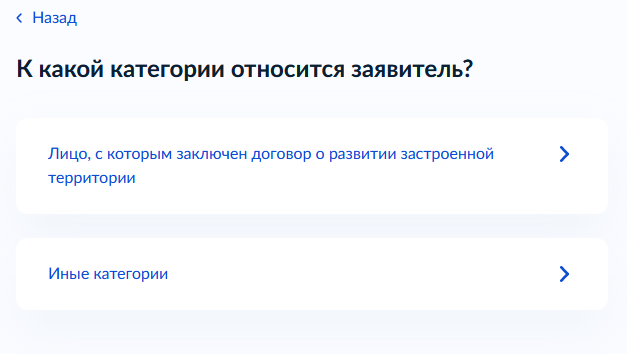 Некоторые категории заявителя содержат дополнительные экраны для предоставления необходимых сведений и подгрузки документов.При выборе категории «Лицо, с которым заключен договор о развитии застроенной территории»:«Реквизиты утверждённого проекта планировки территории» - экран появляется, когда выбрана категория «Лицо, с которым заключен договор о развитии застроенной территории», и позволяет заявителю внести сведения об утверждённом проекте планировки территории.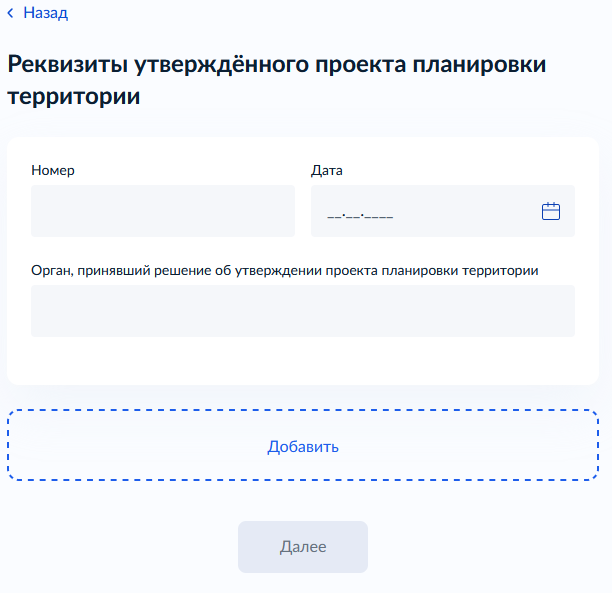 «Реквизиты утверждённого проекта межевания территории» - экран появляется после экрана «Реквизиты утверждённого проекта планировки территории» и позволяет заявителю внести сведения об утверждённом проекте межевания территории.При выборе категории «Иные категории»:«Загрузите документы» - экран появляется, когда выбрана категория «Иные категории», и позволяет заявителю загрузить «Документы, подтверждающие право на приобретение земельного участка, установленные законодательством субъекта Российской Федерации или законодательством Российской Федерации».Заявитель: Юридическое лицо (зарегистрировано в РФ)Экран отображается в следующем виде в случае, если заявитель является юридическим лицом.    «К какой категории относится заявитель?» - экран позволяет выбрать категорию заявителя.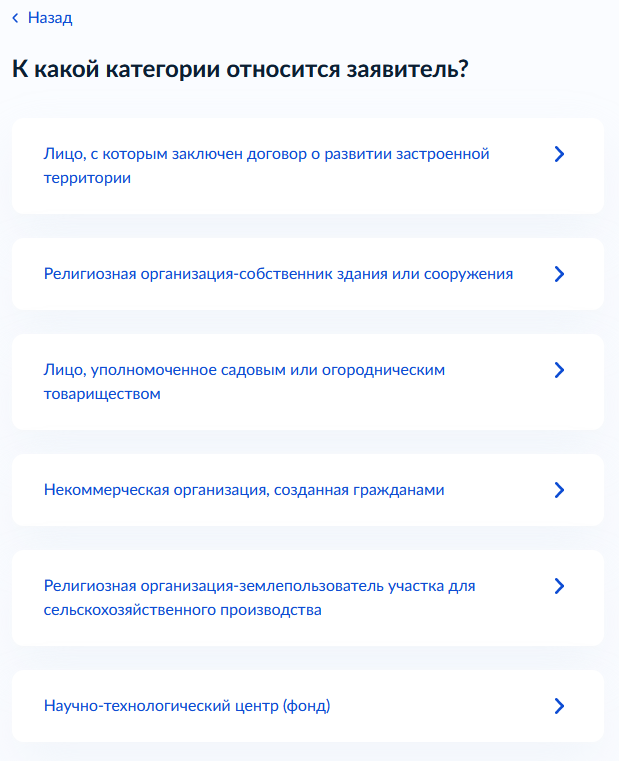 При выборе категории «Лицо, с которым заключен договор о развитии застроенной территории»:«Реквизиты утверждённого проекта планировки территории» - экран появляется, когда выбрана категория «Лицо, с которым заключен договор о развитии застроенной территории», и позволяет заявителю внести сведения об утверждённом проекте планировки территории.«Реквизиты утверждённого проекта межевания территории» - экран появляется после экрана «Реквизиты утверждённого проекта планировки территории» и позволяет заявителю внести сведения об утверждённом проекте межевания территории.При выборе категории «Религиозная организация-собственник здания или сооружения»:«Сведения о здании или сооружении» - экран появляется, когда выбрана категория «Религиозная организация-собственник здания или сооружения», и позволяет заявителю внести сведения о кадастровом номере здания или сооружении.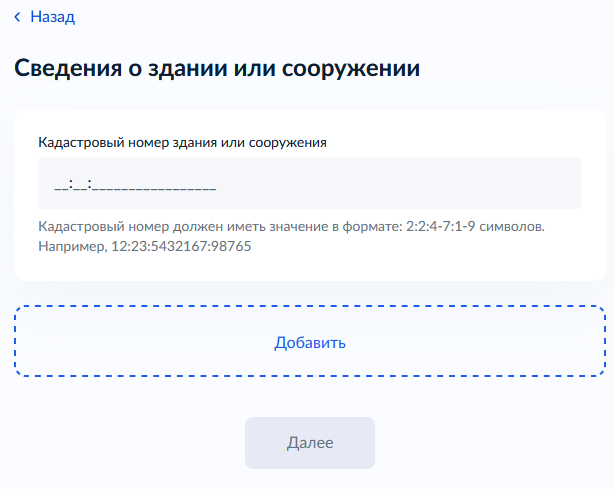 «Право на здание или сооружение зарегистрировано в ЕГРН?» - экран появляется после экрана «Сведения о здании или сооружении» позволяет выбрать заявителю один из двух вариантов: «Право зарегистрировано в ЕГРН» или «Право не зарегистрировано в ЕГРН».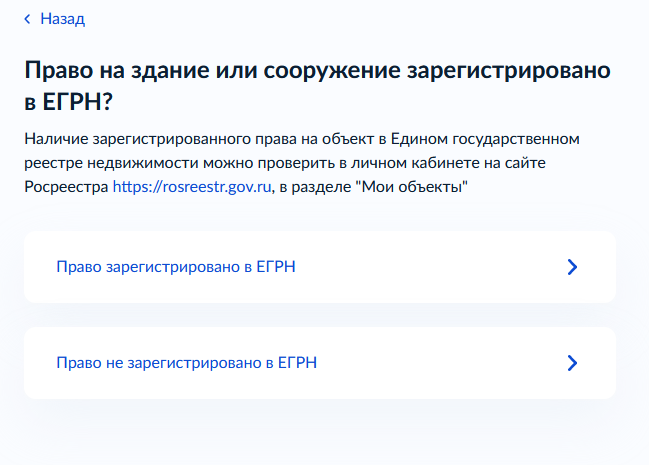 «Загрузите документы» - экран появляется при выборе варианта, когда право заявителя на здание или сооружение не зарегистрированов ЕГРН, и позволяет заявителю загрузить «Документы, подтверждающие право заявителя на здание, сооружение».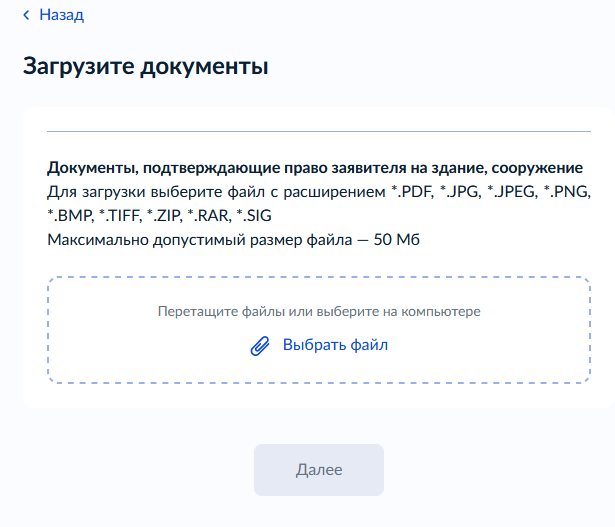 «Право заявителя на земельный участок зарегистрировано в ЕГРН?» - экран позволяет выбрать заявителю один из двух вариантов: «Право зарегистрировано в ЕГРН» или «Право не зарегистрировано в ЕГРН».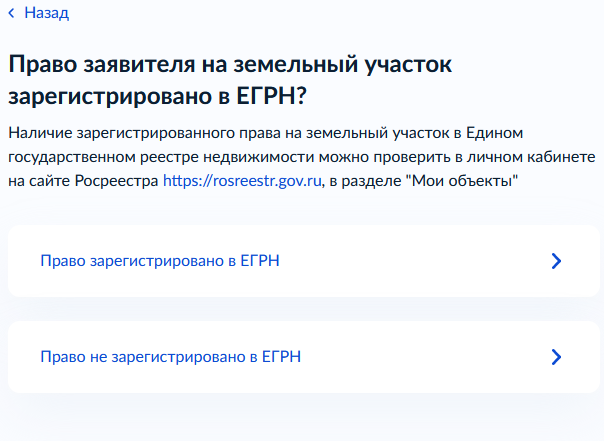 «Загрузите документы» - экран появляется при выборе варианта, когда право заявителя на земельный участок не зарегистрированов ЕГРН, и позволяет заявителю загрузить «Документы, подтверждающие право заявителя на земельный участок».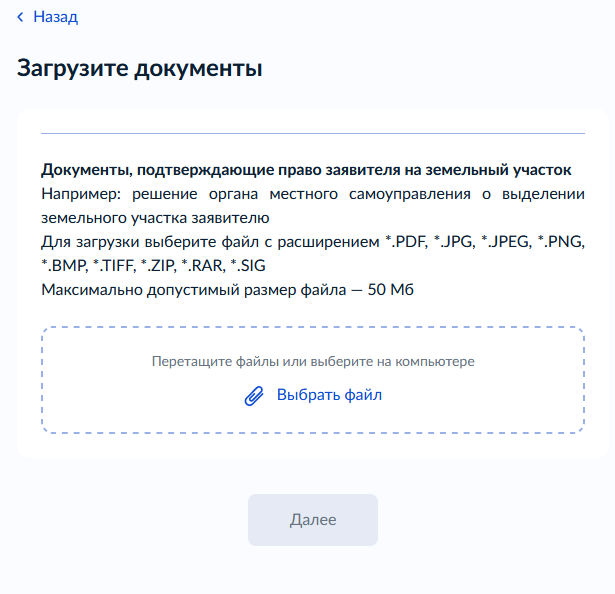 «Загрузите документы» - экран позволяет заявителю загрузить «Сообщение заявителя, содержащее перечень всех зданий, сооружений, расположенных на земельном участке».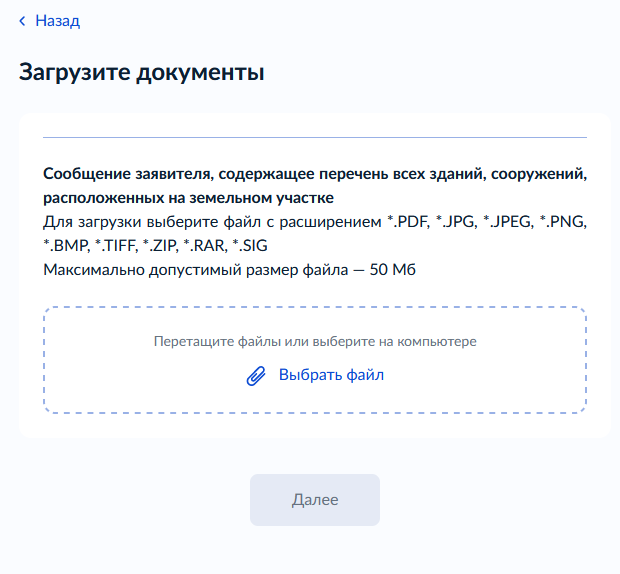 При выборе категории «Лицо, уполномоченное садовым или огородническим товариществом»:«Загрузите документы» - экран появляется, когда выбрана категория «Лицо, уполномоченное садовым или огородническим товариществом», и позволяет заявителю загрузить «Решение общего собрания членов садоводческого или огороднического некоммерческого товарищества о приобретении участка с указанием долей в праве общей долевой собственности».«Реквизиты утверждённого проекта межевания территории» - экран появляется после экрана «Загрузите документы» и позволяет заявителю внести сведения об утверждённом проекте межевания территории.«Право на исходный земельный участок зарегистрировано в ЕГРН?» - экран появляется после экрана «Реквизиты утверждённого проекта межевания территории» позволяет выбрать заявителю один из двух вариантов: «Право зарегистрировано в ЕГРН» или «Право не зарегистрировано в ЕГРН».При выборе категории «Некоммерческая организация, созданная гражданами»:«Загрузите документы» - экран появляется, когда выбрана категория «Некоммерческая организация, созданная гражданами», и позволяет заявителю загрузить «Документы, подтверждающие право на приобретение земельного участка, установленные законодательством Российской Федерации».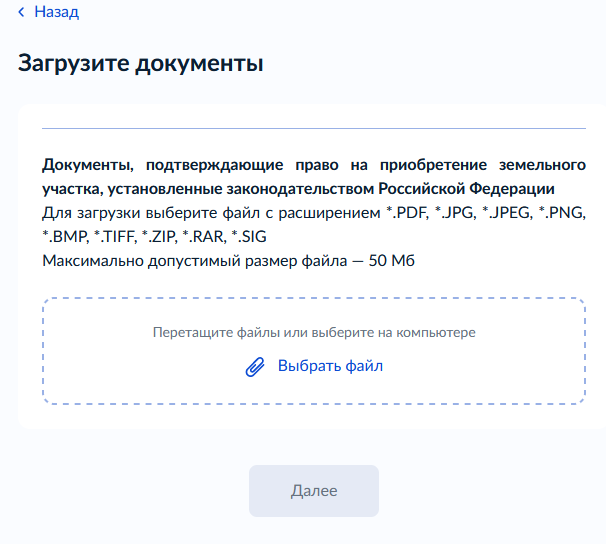 При выборе категории «Религиозная организация-землепользователь участка для сельскохозяйственного производства»:«Загрузите документы» - экран появляется, когда выбрана категория «Религиозная организация-землепользователь участка для сельскохозяйственного производства», и позволяет заявителю загрузить «Документы, подтверждающие право на приобретение земельного участка, установленные законом субъекта Российской Федерации».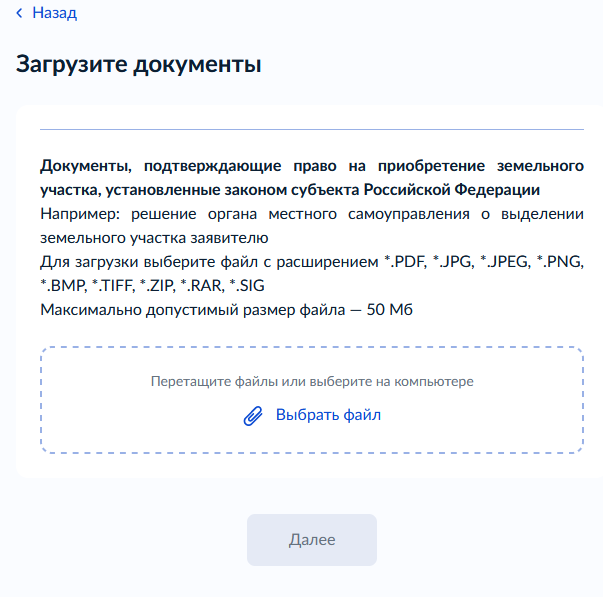 Заявитель: Юридическое лицо (иностранное)Экран отображается в следующем виде в случае, если заявитель является иностранным юридическим лицом. «Реквизиты утверждённого проекта планировки территории» - экран появляется, когда заявителем является иностранное юридическое лицо, и позволяет заявителю внести сведения об утверждённом проекте планировки территории.«Реквизиты утверждённого проекта межевания территории» - экран появляется после экрана «Реквизиты утверждённого проекта планировки территории» и позволяет заявителю внести сведения об утверждённом проекте межевания территории.Последующие экраны являются общими для всех категорий заявителей:«Есть ли решение о предварительном согласовании предоставления участка заявителю?» - экран позволяет заявителю выбрать один из двух вариантов: «Решение отсутствует» или «Решение получено»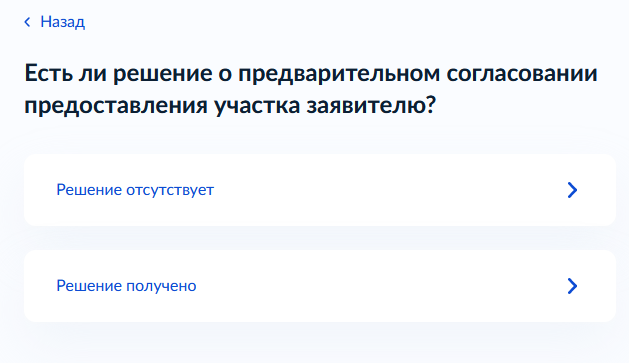 «Реквизиты решения о предварительном согласовании предоставления испрашиваемого участка» - экран появляется, когда выбран вариант «Решение получено», и позволяет заявителю внести сведения о решении о предварительном согласовании предостваления земельного участка: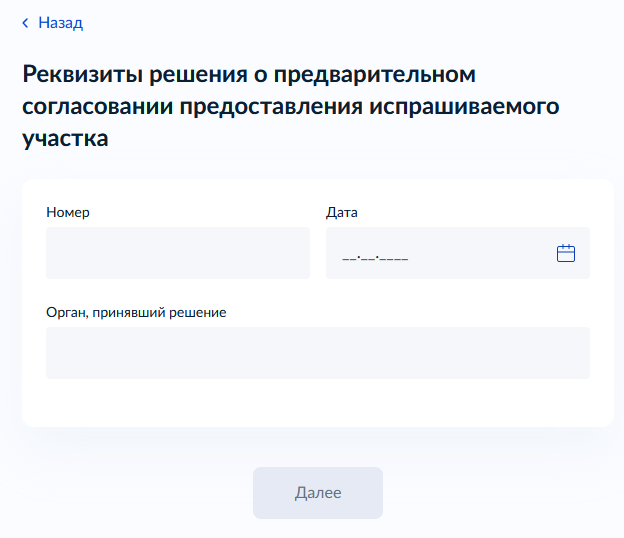 «Сведения о земельном участке» - экран позволяет заявителю внести кадастровый номер испрашиваемого земельного участка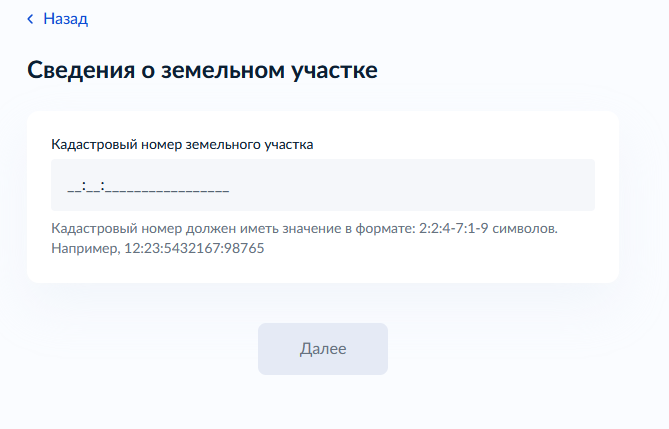  «Выберите подразделение» - позволяет выбрать уполномоченный орган, в который необходимо направить заявиление.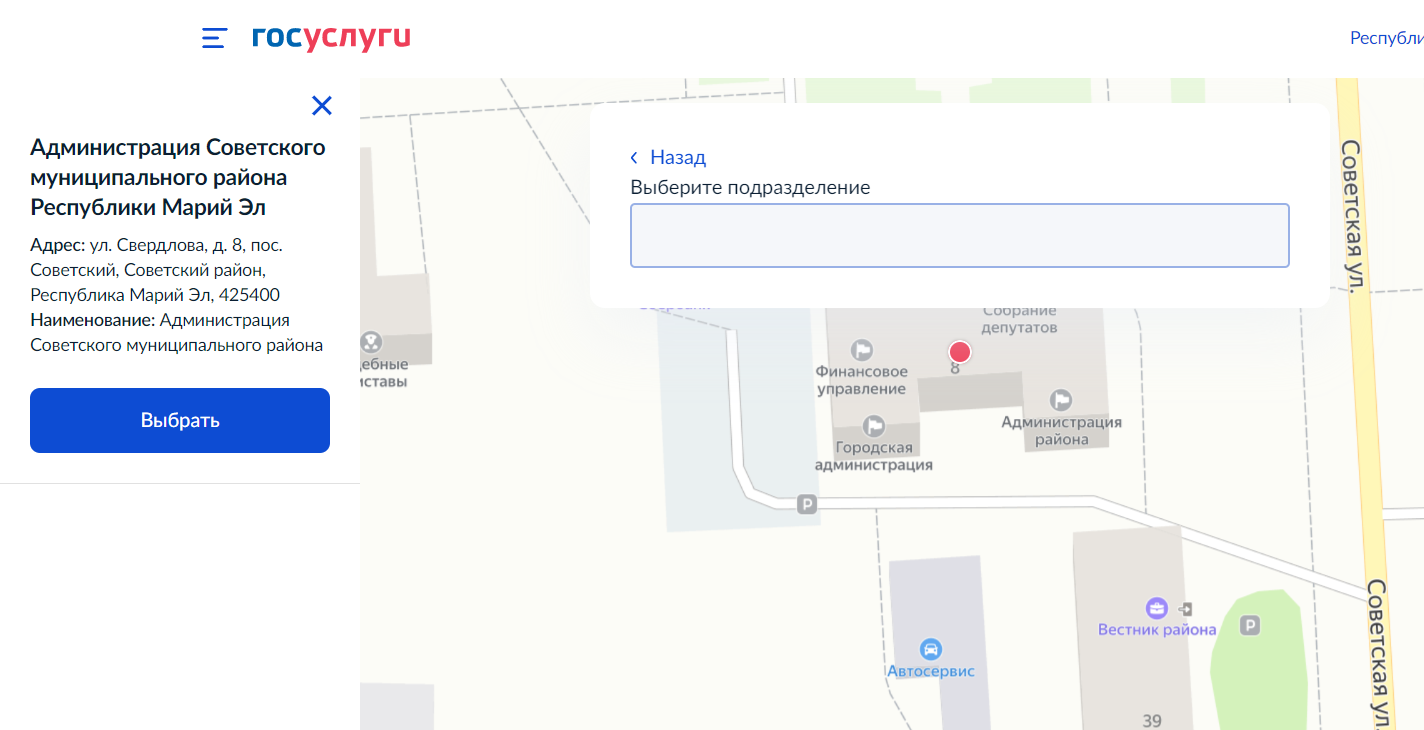 «Способ получения результата», который позволяет заявителю при необходимости выбрать способ получения результата предоставления услуги на материальном носителе при личном посещении ведомства или МФЦ.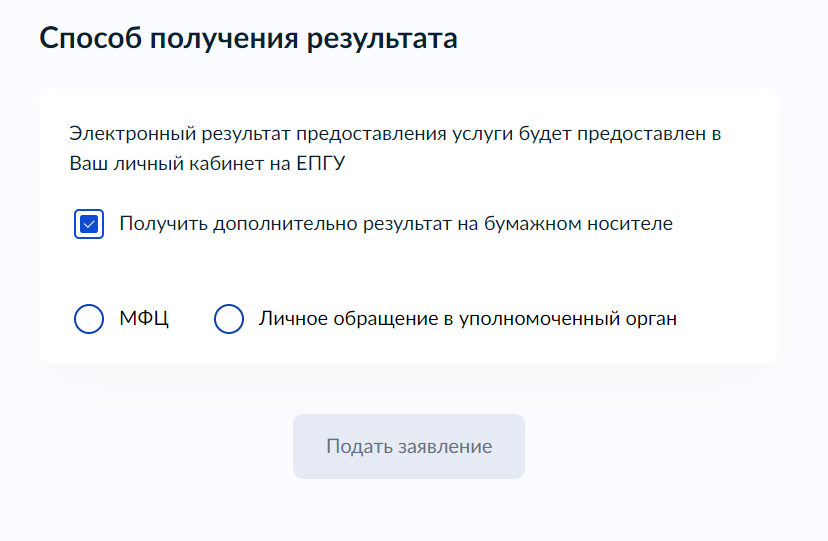  Передача статуса в ЛК ЕПГУВ процессе рассмотрения заявления ВИС передает в ЛК ЕПГУ статусы в соответствии с выполняемыми административными процедурами и действиями на каждом этапе оказания услуги. Дополнительно к статусу ВИС может передавать комментарий.По завершении каждого этапа обработки заявления в ЛК заявителя на ЕПГУ могут передаваться статусы:Заявление отправлено в ведомство;Заявление получено ведомством;Заявление зарегистрировано;Заявление принято к рассмотрению;Услуга оказана;Отказано в приеме документов, необходимых для предоставления услуги;Отказано в предоставлении услуги.При передаче финального статуса «Услуга оказана» ВИС также направляет в ЛК заявителя на ЕПГУ результат услуги в форме электронного документа с приложенным к нему sig-файлом.При передаче финального также направляет в ЛК заявителя на ЕПГУ результат услуги – решение об отказе в предоставлении услуги в форме электронного документа с приложенным к нему sig-файлом.При передаче финального статуса «Отказано в приеме документов» ВИС также статуса «Отказано в предоставлении услуги» ВИС направляет в ЛК заявителя на ЕПГУ результат услуги – решение об отказе в приеме документов, необходимых для предоставления услуги в форме электронного документа с приложенным к нему sig-файлом.Получение результата предоставления услуги на материальном носителеВместе с результатом предоставления услуги заявителю в ЛК ЕПГУ направляется уведомление о возможности получения результата предоставления услуги на бумажном носителе в ведомстве или в МФЦ. В уведомлении ведомство информирует заявителя о доступном для получения результата предоставления услуги на материальном носителе МФЦ и его адресные данные.